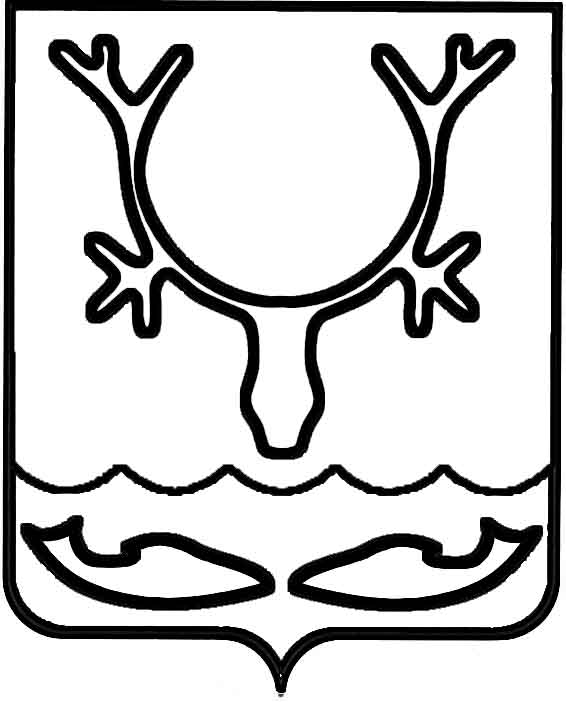 Администрация МО "Городской округ "Город Нарьян-Мар"ПОСТАНОВЛЕНИЕот “____” __________________ № ____________		г. Нарьян-МарВ соответствии со ст. 3, 19 Федерального закона от 21.12.1994 № 69-ФЗ                  "О пожарной безопасности", ст. 16 ч. 1 п. 10 Федерального закона от 06.10.2003                № 131-ФЗ "Об общих принципах организации местного самоуправления                                  в Российской Федерации", в связи с наступлением пожароопасного сезона и в целях обеспечения первичных мер пожарной безопасности в границах МО "Городской округ "Город Нарьян-Мар" Администрация МО "Городской округ "Город Нарьян-Мар"П О С Т А Н О В Л Я Е Т:Запретить выжигание сухой травы, разведение костров в жилой, парковой зоне, на пожароопасных объектах на территории МО "Городской округ "Город Нарьян-Мар" с 14 июня 2018 года по 17 сентября 2018 года.В местах массового отдыха населения города Нарьян-Мара разведение костров разрешается с соблюдением мер пожарной безопасности.2.	Отделу ГО и ЧС, мобилизационной работы Администрации МО "Городской округ "Город Нарьян-Мар" в период повышенной пожароопасной обстановки организовать совместно с представителями ГУ МЧС РФ по НАО и УМВД РФ по НАО контроль за исполнением данного постановления.3.	Признать утратившим силу постановление Администрации МО "Городской округ "Город Нарьян-Мар" от 17 мая 2013 года № 878 "О запрете выжигания сухой травы на территории МО Городской округ "Город Нарьян-Мар" в летний период".4.	Настоящее постановление вступает в силу со дня его официального опубликования.1306.2018394О запрете выжигания сухой травы                      на территории МО "Городской округ "Город Нарьян-Мар" в летний период 2018 годаИ.о. главы МО "Городской округ "Город Нарьян-Мар" А.Н.Бережной